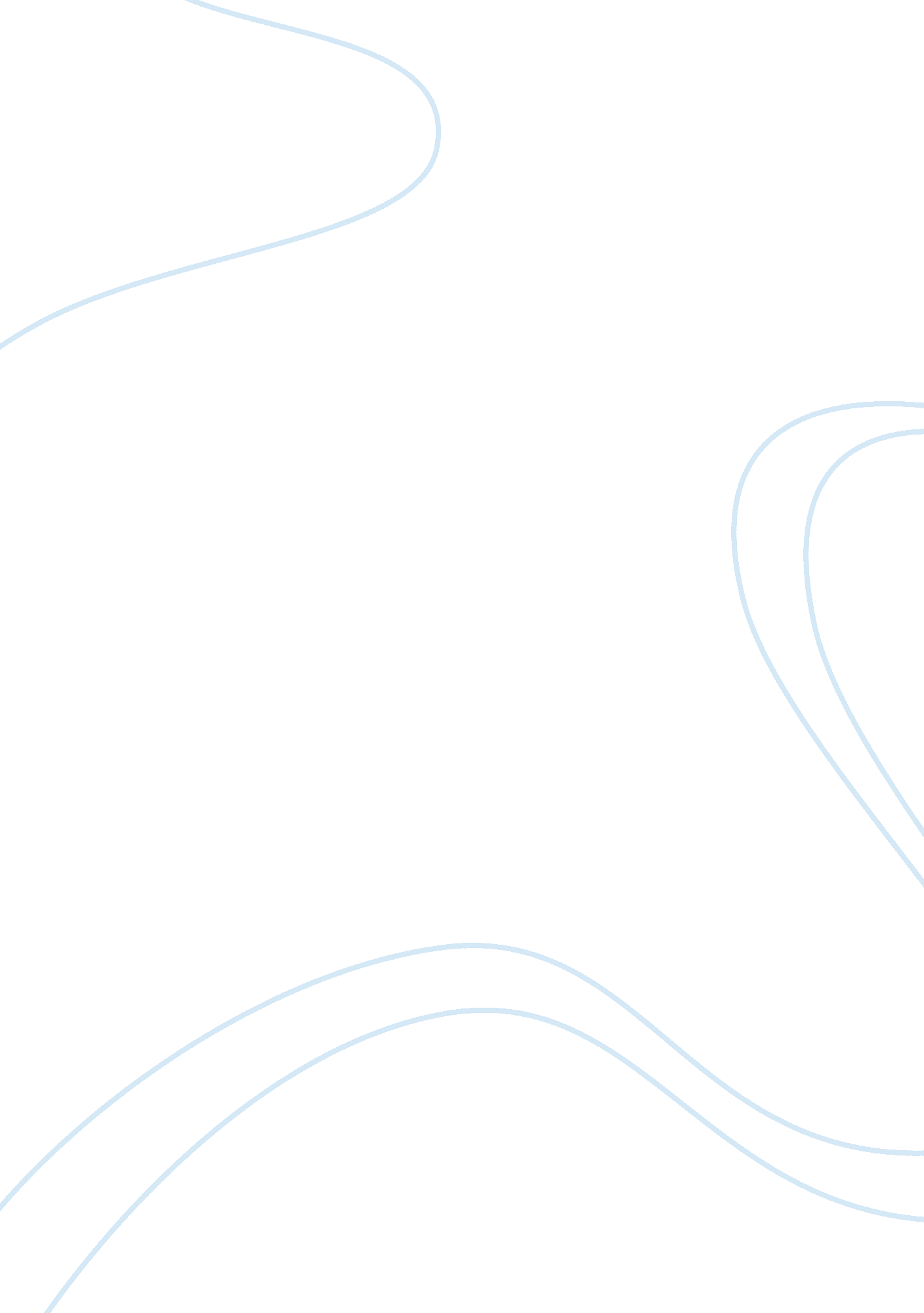 Good baseball payoffs essay exampleSport & Tourism, Baseball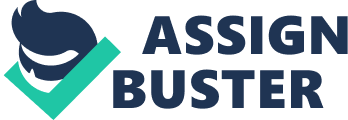 The Wall Street Journal has prepared this year’s Major League Baseball Hateability Index. The teams have been rated and given points based on the their mal-practices exercised by them. Higher points here on the index suggest greater more hateability. That is, the more points a team secures, the more it becomes a is a subject of scorn and disgust. Points are allotted to the erring teams have based on malpractices, includingbeen given on issues such as suspension for drug abuses, having keeping funny beards, opponent battering, and alsoeven for winning too much. This year the number of criteria for constructing configuring the index has been increased. Thus, the team’s performance has been measured on many more yardsticks before allotting the ratings to them.\nSt. Louis Cardinals has topped the list this year. The NL Central champs have secured 12. 7 points, a little more than the Dodgers who have a score of 10. 8. Teams have been given allotted points for winning a series of leagues over the in the past years, as this these increases the likelihood of dislike against the team. The Cardinals received points for the league titles they that theyhave won in over a period of thethe last ten years. The Dodgers, on the other hand, received points for the huge hefty payments it makes to its players. Baltimore Orioles collected points owing to the for drug suspension of its players. Players suspended for drugs who helped earn crucial points for the Baltimore Orioles include Nelson Cruz, who has have been suspended in 50 games last year and Chris Davis, who has faced suspension in 25 games. These players are definitely are worthy a of mention as they have single-handedly enabled their teams to excel on this criteria..\nTeams were also allotted given points for battering the opponents. The highest scorer in this category can be anybody’s guess, as I in the matter of opponent battering, this respect Pittsburg Pirates is a clear winner; we may even say unopposed.. BeardinessBeardedness was another criterion for securing points. Though it may sound weird, aAnnoying characteristics of the team’s fans have also won them points. Interestingly, the teams also secured a point each time they appeared on the Sports Illustrated cover in 2014. The basic idea for setting this such a criteria is that the , more media attention a team gets, the more is it becomes a subject of disdain and scoff.\nThe hateability index has important implications for sports economics. It is an important tools in the hands of the baseball lovers as Iit gives an idea to the baseball lovers an idea as to which teams to put baitput their bets on and which teams to root against. Such a strategy proves highly crucial in determining the revenue and viability of the sports market. Hateability index equips baseball fans to make informed decisions based on the teams’ rating and put their bets on the teams having better chances of winning. This casts a great impact on the The idea the baseball fans make on the teams affects the number of tickets sold on for the matches involving of particular teams. It can even have an effect on the team’s revenues and the players’ pay-off. Hateability index thus emerges as a critical aspect for the economy of sports.\n RReference \nWall Street Journal, Sep. 29, 2014 12. 42 p. m. ET. The 2014 Baseball Playoffs Hateability Index. Which Teams Should You Root Against This October? By Brian Costa. 